PENGEMBANGAN SUMBER DAYA MANUSIA UNTUK MENINGKATKAN JUMLAH PENGUNJUNG MONUMEN YOGYA KEMBALI DI YOGYAKARTAIrval AfrianAbstrakPenelitian dilakukan di Monumen Yogya Kembali. Tujuan penelitian adalah untuk mengetahui pengembangan SDM dalam meningkatkan jumlah pengunjung di Monumen Yogya Kembali. Metode yang digunakan dalam pengambilan data yaitu menggunakan observasi terkait kondisi tempat penelitian, wawancara pada pihak manajemen Monumen Yogya Kembali dan studi dokumentasi. Data hasil penelitian dianalisis melalui reduksi data, display data, dan penarikan kesimpulan. Hasil penelitian menunjukkan bahwa rotasi unit kerja dilakukan dengan cara alih tugas pegawai pada bidang yang relatif sama dengan status yang lama. Latihan intruksi pekerjaan dilakukan dengan cara memberikan pelatihan kerja pada awal masa percobaan pegawai baru dengan metode pendidikan. Pengarahan dan pengambilan keputusan oleh kepala Monumen Yogya Kembali dilakukan atas dasar kesepakatan bersama dan jika dibutuhkan pihak manajemen Monumen Yogya Kembali juga menerima saran dari pengunjung untuk bahan evaluasi. Penugasan sementara pegawai dilakukan melalui keorganisasian dalam kegiatan atau event-event tertentu. Kata Kunci: Pengembangan Sumber Daya Manusia 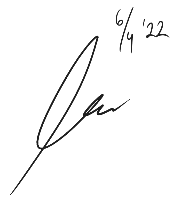 DEVELOPMENT OF HUMAN RESOURCES TO INCREASE THE NUMBER OF VISITORS OF MONUMEN YOGYA KEMBALI IN YOGYAKARTAIrval AfrianAbstractThe research was conducted in Monumen Yogya Kembali. The study aims to determine the development of human resources in increasing the number of visitors at the Monumen Yogya Kembali. The method used in data collection is using observations related to the condition of the research site, interviews with the management of Monumen Yogya Kembali and a study of documentation. The research data were analyzed through data reduction, data display, and drawing conclusions. The results showed the rotation of the work unit was carried out by transferring the duties of employees in relatively the same field with the old status. Job instruction training is carried out by providing job training at the beginning of the new employee's probationary period with the educational method. Directions and decisions made by the head of the Monumen Yogya Kembali are carried out on the basis of mutual agreement and if needed the management of the Monumen Yogya Kembali also accepts suggestions from visitors for evaluation materials. Temporary assignment of employees is carried out through organization in certain activities or events. Keywords: Human Resource Development 